«Утверждаю»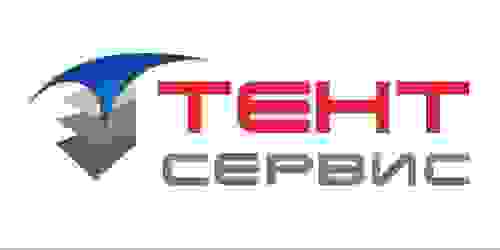 Директор ООО «Тент-Сервис» ___________Загертдинов Н.К.ООО «Тент-Сервис»РТ, 420073,г.Казань, ул.А.Кутуя,1618 (843) 298-37-29, 240-40-54, 240-40-64tentservis@list.ruРТ, 420051, г. Казань, ул. Химическая,78966240-40-63tentservis_7@list.ruПрайс  на шторки на 09.01.2020Примечание: Полога более 100 м² рассчитывается отдельно.№Наименование материаладо 25 м² (руб/м²)от 25 до 50 м²(руб/м²)от 50 до 100 м²(руб/м²)1Тентовая ткань (пр-во Китай, плотность 550гр/м²)2502402352Тентовая ткань (пр-во Корея, плотность 630 гр/м²)3503002903Тентовая ткань (пр-во Корея плотность 650 гр/м²)4003803604Тентовая ткань (пр-во Корея, плотность 650гр/м², оконная пленка 0,5мм)5004804505Тентовая ткань (пр-во Корея, плотность 650гр/м², оконная пленка 0,7мм)7006806506Брезент (плотность 480 гр/м²)2502402307Установка люверсов50 руб./шт.50 руб./шт.50 руб./шт.8Установка кольца-бозамет70 руб./шт.70 руб./шт.70 руб./шт.